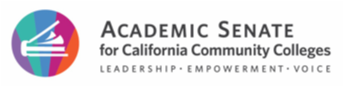  ASCCC AREA B MEETING MINUTESFriday, March 18, 2022  9:30 AM – 3:30 PM ZOOM MEETING9:30- 10:30 Welcome, Call to Order, Adoption of the Agenda and Minutes, Self introductionsPlease Introduce your name, Institution, Role in Academic Senate, and name a significant topic currently being discussed in your Academic Senate.  Please “rename” your Zoom screen so that you show your name, pronouns, & institutionMeeting was called to order by Karen Chow (Area B Representative) at 9:33 AM.  During the introduction/sharing, 49 Attendees from Area B shared.  Many common “hot topic” issues included:  campus decisionmaking around course modalities (online, F2F, hybrid) and enrollment management; challenges of budget cuts and course cancellations and layoffs of faculty and declining enrollments especially impacting PT faculty employment; declining enrollments and trying to grow enrollment; transitory “revolving door” of senior administrators/institutional leadership and lack of college direction; lack of consultation with faculty in institutional decisionmaking; review of structures of shared governance; review of faculty and administrator hiring procedures and practices; inclusion of students and part time faculty on faculty hiring committees; addressing anti-racism and DEI institutional work; II.          	 10:30-11:30  Reports                                           i. 	ASCCC Presidents Report – ASCCC Vice-President Ginni May                                         	ii. 	ASCCC Foundation Report- Karen ChowVP Ginni May gave updates on the following items:--PT faculty needs survey closed on March 4.  Chancellor’s Office and ASCCC collaborated on the survey; stay tuned for results--ASCCC Accreditation Institute was held in February 2022. Kudos to organizer Christopher Howerton and his committee for a great event--OERI—this work is very valuable for our students. Kudos to Michelle Pilati for leading the OERI work and her team.--Legislative Advocacy Day: was held in March and met with a number of CA legislators and aides to advocate for adequate online/wifi access for students and faculty, as well as for ensuring adequate spaces for our CCC students to transfer into at CSU and Ucs--ASCCC and FACCC partnership on monthly advocacy webinars--Legislative Updates on the following legislation moving through the legislature:  AB 1187 (Irwin); AB 1606 (Ramos); AB 1705; AB1706; AB 1987(Solis); AB 2122 (Choi); AB 2624; --Guidance Memo from Chancellor’s Office is forthcoming on Ethnic Studies--Chancellor’s Office DEI Task Force is coming up with recommendations for DEIA (Diversity, Equity, Inclusion, Accessibility) in faculty hiring and other issues.--AB 928 Singular GE Pathway for CCC, UC, CSU update: Task force from system partners met.  This pathway needs to be completed by May 31, 2023.  Vetting from the field will likely take place starting May 2022 and continuing into  Fall 2022--AB 1111 Common Course Numbering—CCCCO has hired a consultant group called Secova to work on this.  ASCCC has appointed 20 faculty including faculty articulation officers from around the state to work on this—they met and have already raised many questions and concerns.  More updates to follow.--AB 1705 is likely to pass, so we want to make sure to give input so that final version serves our students well.--AB 1907 Bacalaureate Degrees update—There are about 10 applications for CCC Bacalaureate degrees that have been submitted to the Chancellor’s Office.Karen Chow delivered the ASCCC Foundations Report which included announcement of an Area Foundation fundraising contest to take place over Spring Plenary.III.        	11:30-11:40  BreakIV.         	11:40-11:55  FACCC President Intro & Update – FACCC President Wendy Brill-Wynkoop 		Wendy Brill-Wynkoop welcomed all faculty to get involved in legislative advocacy and attend/take part in the leg advocacy webinars.  One Area B member expressed appreciation for the webinar and reported that she is already meeting with local legislator and has other visits lined up with other representatives as a result of the training. V. 		11:55-12:30 Resolutions                                           i. 	 Review of Resolutions Process -- Resolutions Area B Committee Member Nancy Parsons (Santa Rosa Junior College)                                         	ii. 	Review of Packet-- Karen Chow & Nancy Persons                                        	iii. 	Additional Resolutions from the Area (to be continued in the afternoon after lunch break if needed)Nancy Persons presented a PPT on the Resolutions process and answered questions about the process. Nancy Persons led a collective review of the Resolutions Packet for Area Review.  Area B attendees participated in reading aloud the titles and Resolved statements of each resolution in the packet. Clarification questions about the resolutions were answered.V.        	12:30-1:00 Lunch BreakVI.      	1:00-1:20 Spring Plenary Elections – ASCCC Elections Chair David Morse		David Morse presented a PPT presentation on the Elections Process. VII. 	1:20-1:35 Disciplines List-– Standards & Practices Chair LaTonya Parker or S&P Committee Member                                           i. 	Timelines                                         	ii. 	Proposals                                        	iii. 	HearingsEric Narveson (Standards and Practices Committee Member) gave an update on the Disciplines List process and the three Disciplines that are in the Resolutions packet to be approved: 1) Asian American Studies; 2) Native American/Indigenous Studies; 3) Nanotechnology.  There will be a Disciplines List Hearing at Spring Plenary on Thursday at 8:00 AM.VII.     	1:35 Additional Resolutions From Area B 	Three resolutions were carried to Area B for review, discussion, and wordsmithing to perfect the resolutions.  These were:--Resolution on Class Caps (Course Enrollment Maximums) from Peralta (carried by Matthew Goldstein)--Resolution on AB 1705 from City College of San Francisco (carried by Simon Hansen)--Resolution on Academic Freedom (carried by Ginni May on behalf of ASCCC Educational Policies Committee and ASCCC Legislative and Advocacy CommitteeAll three resolutions were reviewed, discussed, wordsmithed in a breakout room by the resolution carriers and other attendees who volunteered to help, and voted on by Area B attendees.  All three resolutions passed/were approved by Area B, and will be submitted to Resolutions Committee for inclusion in the packet.VIII. 	Announcements/ Upcoming Events—Karen reminded the body of these upcoming events: FACCC/ASCCC Legislative Advocacy Webinars: March 22, 2022 - 6:00pm to 8:00pm;  April 26, 2022 - 6:00pm to 8:00pm;  May 24, 2022 - 6:00pm to 8:00pmSpring 2022 Plenary “Strengthening Teaching, Leading, and Learning through Racial Justice and Academic Freedom” Hybrid Event April 7-9CTE Coffee Hour - Double Duty Gateway Courses   April 27, 2022 | 9:00am to 10:00am2022 Career and Noncredit Education Institute - Hybrid Event *Subject to change* May 12-142022 Faculty Leadership Institute - Hybrid Event *Subject to change*  June 16-18X.        	AdjournmentMotion to adjourn was seconded and had no objections.  Meeting adjourned at 3:10 PM